Распоряжение №6                                                                                                    от 13.03. 2017 г. «О внесении изменений в план-график закупок товаров,  работ,  услуг для нужд сельского поселения Юмашевский сельсовет МР Чекмагушевский район РБ». В соответствии с п.1 ч. 13,  ч-ч 14-15 ст. 21  Федерального закона от 05. 04. 2013г. № 44 «О контрактной системе в сфере закупок товаров, работ и услуг для обеспечения государственных муниципальных служб  внести в План-график закупок товаров, работ сельского поселения Юмашевский сельсовет  следующие  изменения:1.Окзание художественно-оформительских услуг  на сумму 1 275, 00 копеек (одна тысяча двести семьдесят пять рублей) 00 копеек.2. Контроль над  выполнением настоящего Распоряжения  оставляю за собой.  Глава сельского поселения:                      Е.С. СеменоваБАШҠОРТОСТАН  РЕСПУБЛИКАҺЫСАҠМАҒОШ  РАЙОНЫ муниципаль районЫНЫҢ   ЙОМАШ АУЫЛ СОВЕТЫ АУЫЛ  БИЛӘмӘҺЕ  ХАКИМИӘТЕ452227,  Йомаш ауылы,  Совет урамы,10тел. (34796) 27-2-69, 27-2-24  yumash_chek@ufamts.ru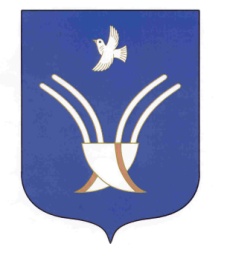 Администрация сельского поселения Юмашевский сельсоветмуниципального района Чекмагушевский район Республики Башкортостан452227, с.  Юмашево, ул.  Советская. 10 тел. (34796) 27-2-69, 27-2-24  yumash_chek@ufamts.ru ОКПО 04281326     ОГРН 1060249000052    ИНН  0249005871ОКПО 04281326     ОГРН 1060249000052    ИНН  0249005871ОКПО 04281326     ОГРН 1060249000052    ИНН  0249005871